Student Assistant Short FormAfter submitting a request to Human Resources (or Payroll) for information to be added, removed or changed on a person or position, it is a good practice to verify that the changes to the requested record have been entered correctly into the IRIS system.  You should be able to verify the accuracy of most changes to person data by using transaction PA20 (Display HR Master Data) in the IRIS system.  You should be able to verify the accuracy of most changes to position data by using transaction PO13 (Maintain Position) in the IRIS system.  When requesting changes via a paper form, please allow ample time for the central office to enter the changes.The Student Assistant Short Form is to be used to hire ONLY Student Assistants with  appointment. The form is designed to allow departments to hire several student assistants on one form.  A W-4 form and I-9 documentation for each student assistant hired must accompany this form.To complete the form, please provide the following information.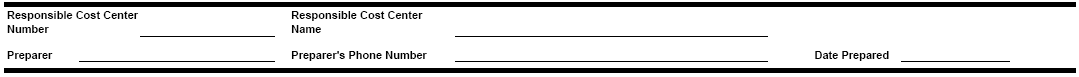  Number:	Enter the responsible cost center number (E account) of the student (also known as the primary cost center) Name:		Enter the responsible cost center name of the studentPreparer:		Enter the name of the person who prepared the formPreparer’s Phone Number:		Enter the phone number of the person who prepared the formDate Prepared:		Enter the date the form was prepared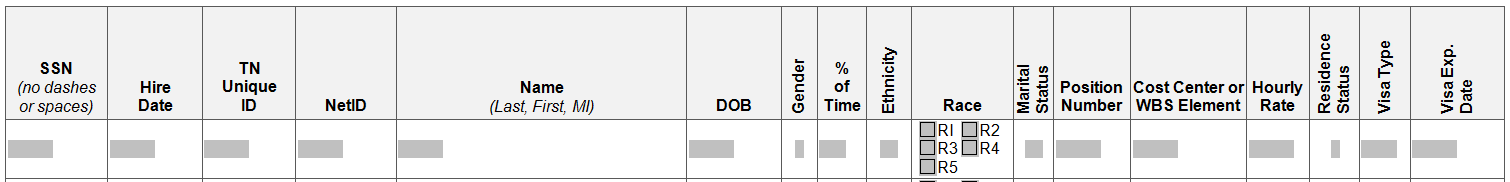 SSN:		Enter the student assistant’s social security numberHire Date:		Enter the effective date of hire TN Unique ID:	Enter the student assistant’s 9-digit Tennessee Unique ID number.  Use IRIS transaction ZSEV – Employee/Student Look-Up to find the TN Unique ID.NetID:	Enter the student assistant’s NetID.  Use IRIS transaction ZSEV – Employee/Student Look-Up to find the NetID. Name:		Enter the student assistant’s last name, first name and middle initialDate of Birth:		Enter the student assistant’s date of birthGender:		Enter the gender code for student assistant’s gender			Codes:				M-Male				F-Female% of Time:		Enter the percentage of time student assistant will be workingEthnicity:		Enter the appropriate code for Ethnicity			Codes:				E1-Hispanic/Latino				E2-Not Hispanic/LatinoRace:	Place an X in the box beside the appropriate codes for the student assistant’s race (NOTE:  Student assistants may identify more than one racial heritage.  Check as many boxes as appropriate.)			Codes:				R1-American Indian or Alaskan Native				R2-Asian				R3-Black or African American				R4-Native Hawaiian or Other Pacific Islander				R5-WhiteMarital Status:		Enter the marital status code for the student assistant’s marital status			Codes:				M-Married				S-SinglePosition Number:	Enter the position number the student assistant will be filling (NOTE: More than one student assistant may be assigned to a single position) or  Element to be Charged:	Enter the appropriate  or  Element that will be paying the student assistantHourly Rate:	Enter the hourly rate the student assistant will be paidResidence Status:	Enter the residence status code of the student assistant’s residence status		Codes:			C-Citizen			A-Non-resident Alien			N-Permanent ResidentVisa Type:	Enter student assistant’s visa type, if applicableVisa Exp Date:	Enter the date the student assistant’s visa expires 